AGENȚIA PENTRU PROTECȚIA MEDIULUI BISTRIȚA-NĂSĂUD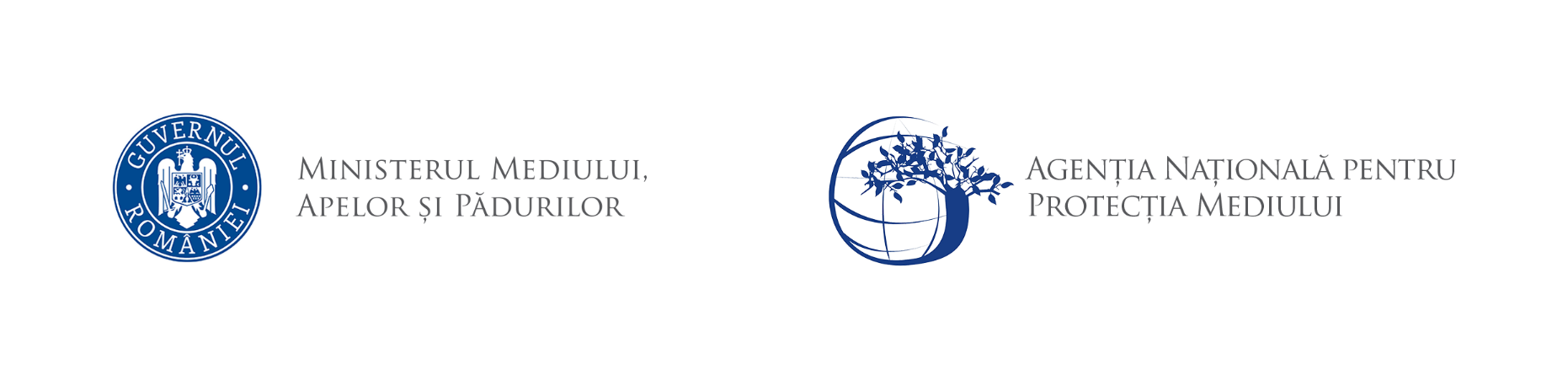 DECIZIA ETAPEI DE ÎNCADRARE  proiect 16 FEBRUARIE 2024Ca urmare a solicitării de emitere a acordului de mediu adresată de MUNICIPIUL BISTRIȚA cu sediul în municipiul Bistrița, str. Piața Centrală, nr. 6, județul Bistriţa-Năsăud, înregistrată la Agenţia pentru Protecţia Mediului Bistriţa-Năsăud cu nr. 12705/7.11.2022, ultima completare cu nr. 1999/16.02.2024, în baza Legii nr. 292/2018 privind evaluarea impactului anumitor proiecte publice și private asupra mediului şi a Ordonanţei de Urgenţă a Guvernului nr. 57/2007 privind regimul ariilor naturale protejate, conservarea habitatelor naturale, a florei şi faunei sălbatice, cu modificările şi completările ulterioare, aprobată cu modificări prin Legea nr. 49/2011,Agenţia pentru Protecţia Mediului Bistriţa-Năsăud decide, ca urmare a consultărilor desfăşurate în cadrul şedinţei Comisiei de Analiză Tehnică din data de 14.02.2024, că proiectul ”Realizare obiectiv de investiții «Sanie de vară»”, amplasat în localitate componentă Unirea, str. Aerodromului, nr. 33, municipiul Bistrița, județul Bistriţa-Năsăud, nu se supune evaluării impactului asupra mediului. Justificarea prezentei decizii:I. Motivele care au stat la baza luării deciziei etapei de încadrare în procedura de evaluare a impactului asupra mediului sunt următoarele: Proiectul propus intră sub incidenţa Legii nr. 292/2018 privind evaluarea impactului anumitor proiecte publice şi private asupra mediului, fiind încadrat în Anexa 2, la punctul 1, lit. d) împădurirea terenurilor pe care nu a existat anterior vegetație forestieră sau defrișare în scopul schimbării destinației terenului și punctul 10, lit. b) proiecte de dezvoltare urbană, inclusiv construcția centrelor comerciale și a parcărilor auto publice.	Proiectul propus nu intră sub incidența art. 28 din Ordonanţa de urgenţă a Guvernului nr. 57/2007 privind regimul ariilor naturale protejate, conservarea habitatelor naturale, a florei şi faunei sălbatice, aprobată cu modificări și completări prin Legea nr. 49/2011, cu modificările și completările ulterioare.	Proiectul propus nu intră sub incidența art. 48 și 54 din Legea apelor nr. 107/1996, cu modificările și completările ulterioare. Proiectul a parcurs etapa de evaluare iniţială şi etapa de încadrare, din analiza listei de control pentru etapa de încadrare şi din analiza criteriilor de selecţie pentru stabilirea necesităţii efectuării evaluării impactului asupra mediului din Anexa 3 la Legii nr. 292/2018 nu rezultă un impact semnificativ asupra mediului al proiectului propus.Anunţurile publice privind depunerea solicitării de emitere a acordului de mediu şi privind decizia etapei de încadrare au fost mediatizate prin afişare la sediul titularului, la sediul Primăriei municipiului Bistrița, publicare în presa locală, afişare pe site-ul şi la sediul A.P.M. Bistriţa-Năsăud. Nu s-au înregistrat observaţii/comentarii/contestaţii din partea publicului interesat pe durata desfășurării procedurii de emitere a actului de reglementare.1. Caracteristicile proiectuluia) dimensiunea și concepția întregului proiect: - prin proiect se prevede realizarea unui obiectiv de investiții ”Sanie de vară” destinat locuitorilor municipiului care vor să-şi petreacă timpul liber în zonă, să aibă posibilitatea de a face acest lucru în condiţii civilizate şi de securitate;Situația proiectată - instalația de sanie de vară va fi amplasată la vest de pârtia de schi, urcarea fiind paralelă relativ la pârtia de schi, iar coborârea va fi pe o suprafață mai extinsă, având în vedere condițiile de teren, prin fondul forestier și prin pășune;- instalaţia tip “Sanie de vară” este o instalaţie de agrement, compusă dintr–o cale de rulare, montată prin intermediul infrastructurii pe sol şi vehicule de transport; partea de urcare a vehiculelor este realizată prin intermediul instalaţiei de transport cu cablu care face parte integrantă din această instalație; accesul la obiectiv se face în partea inferioară, în fața garajului de ratrack; pasagerii se vor îmbarca în vehicule în mod organizat în zona special amenajată din zona de ȊMBARCARE cu un decalaj, astfel încât să se asigure o distanţă de siguranţă între vehicule pe traseul de coborâre; deplasarea vehiculelor la coborâre pe calea de rulare este asigurată gravitaţional, iar pe parcursul coborârii viteza poate fi controlată prin intermediul unor mânere, dar în același timp, viteza maximă este limitată prin intermediul unor mecanisme centrifugale montate pe vehicule; după parcurgerea traseului, vehiculele vor fi frânate în zona de frânare, prin intermediul unor mecanisme care asigură reducerea treptată şi comfortabilă a vehiculelor; pe traseul de coborâre, în zonele cu înalţimea de peste 1 m, vor fi instalate plase de siguranţă; pe parcursul traseului de urcare şi coborare, în zonele in care se face trecerea peste traseul Saniei de vară sau peste obstacole: trotuare, căi de acces, etc, se vor proiecta poduri speciale, menținăndu-se distanțele de siguranță reglementate; în zona inferioară, există o zonă de frȃnare automată, înaintea zonei stației inferioare şi respectiv a traseului de urcare; accesul în zona instalației se face cu ajutorul unui sistem automatizat de bilete/ticketing;- din punct de vedere constructiv, realizarea acestei instalații de tip Sanie de vară presupune realizarea următoarelor lucrări:- executarea lucrărilor de săpătură pentru fundațiile stațiilor de plecare, sosire și stâlpilor în zona intermediară;- turnarea betonului de egalizare;- montarea armăturilor;- executarea lucrărilor de decofrare și hidroizolare a fundațiilor;- realizarea umpluturilor și compactărilor pe lângă fundații;- refacerea zonelor afectate în timpul execuției.- la partea superioară a instalației, în zona de IMBARCARE şi DEBARCARE, va fi montat un garaj pentru depozitarea vehiculelor atunci cȃnd nu sunt pe traseu. Instalarea pe calea de rulare se va face cu ajutorul unui sistem de ridicare semi-automat. Instalarea pe calea de rulare se poate face doar într-un spațiu special proiectat şi construit, astfel încȃt vehiculele vor fi în siguranță pe toată durata folosirii pe traseul proiectat. Ȋn această zonă este amplasată şi zona de control şi comandă; pe tot traseul instalației de tip Sanie de vară, se va monta un sistem de protecție (gard sau similar) astfel încȃt nu va fi posibil accesul pe traseul instalației; acționarea pentru sistemul de urcare va fi în partea superioară a instalației; coborȃrea pe traseul instalației de tip Sanie de vară se face automat datorită gravitației, astfel încȃt nu este necesar alt tip de energie pentru propulsarea vehiculelor;- la stația inferioară a sistemului de tractare se va monta o fundație de suprafață, iar pe această fundație se va monta stația inferioară de tractare; în mod similar, la stația superioară a sistemului de tractare se va monta stația superioară; pe parcursul traseului de coborȃre, se vor executa fundații doar pentru zonele cu poduri suspendate, spirale sau în zonele cu viraje pe traseu mai mari; pe majoritatea traseului, instalația de coborȃre va fi montată pe sol, datorită sistemului special astfel încȃt nu se va afecta solul; tot în zona inferioară se va amplasa garajul pentru vehicole; la baza instalației, în zona de ȊMBARCARE şi DEBARCARE, va fi montat un garaj pentru depozitarea vehiculelor atunci cȃnd nu sunt pe traseu; instalarea pe calea de rulare se va face cu ajutorul unui sistem de ridicare semi-automat; instalarea pe calea de rulare se poate face doar într-un spațiu special proiectat şi construit, astfel încȃt vehiculele vor fi in siguranță pe toată durata folosirii pe traseul proiectat; în aceasta zonă este amplasată şi zona de control şi comandă;- parametrii tehnici ai investiției sunt:pentru terenurile care se scot definitiv din fondul forestier național, cu compensare echivalentă de suprafață și bonitate:parte a terenului pe care va fi realizată investiția se va scoate din fondul forestier național; terenul pentru care se solicită schimbarea categoriei de folosinţă şi scoaterea definitivă din fondul forestier naţional este în suprafaţă de 0,1992 ha, din totalul de 76,8000 ha cât are trupul de pădure din care face parte suprafaţa solicitată a se scoate definitiv din fondul forestier național, respectiv trupul de pădure Capciste–Cocoși; terenul are destinația ”pădure” și este înscrisă în amenajamentul silvic, fiind proprietatea publică a Municipiului Bistrița;suprafața de teren face parte din fondul forestier administrat de O.S.M. Bistrița, U.P. I Bistrița, u.a. 108A, 108B, 114 și 115B.- suprafața propusă pentru scoaterea din fond forestier se prezintă astfel pentru fiecare u.a.:u.a. 108A: suprafața solicitată 0,0536 ha, din totalul subparcelei de 3,2600 ha, tip de pădure 431.2, volum de defrișat 9 mc, clasa de producție III, compoziția arboretului 6CA 2PAM 1PLT 1FA, consistență medie 0,7;u.a. 108B: suprafața solicitată 0,0719 ha, compusă din trei suprafețe distincte, din totalul subparcelei de 2,2100 ha, tip de pădure 431.2, volum de defrișat 23 mc, clasa de producție III, compoziția arboretului 9FA 1CA, consistență medie 0,8;u.a. 114: suprafața solicitată 0,0091 ha, din totalul subparcelei de 4,1700 ha, tip de pădure 513.1, volum de defrișat 1 mc, clasa de producție III, compoziția arboretului 8GO 2CA, consistență medie 0,7;u.a. 115B: suprafața solicitată 0,0646 ha, din totalul subparcelei de 8,1000 ha, tip de pădure 513.1, volum de defrișat 9 mc, clasa de producție III, compoziția arboretului 8GO 2CA, consistență medie 0,9;sunt propuși pentru defrișare arbori cu un volum total de 42 mc.conform Studiului Pedo-stațional elaborat, pentru zona de teren oferită la schimb împăduririi, localizată conform CF 93608 Bistrița, nr. cadastral 93608, administrată de O.S.M. Bistrița  R.A., UP I Bistrița s-a stabilit:      - formula pentru împădurire propusă, 6GO+2Fr+2PAM (gorun, frasin, paltin de munte);      - suprafața care se va împăduri este de 0,7500 ha, teren proprietate municipiul Bistrița, limitrof UP I Bistrița u.a. 189 ;Nu este prevăzută organizare de șantier:- materialele necesare se vor aproviziona zilnic în funcție de necesități;- aprovizionarea cu carburanţi pentru mijloacele auto se va face numai la staţiile de distribuţie din zonă;- se vor lua măsuri ca mijloacele auto care asigură transportul materialelor de construcţie să nu antreneze noroi pe drumurile publice;- se vor lua măsuri de protecţie a muncitorilor şi de intervenţie în caz de accidente; - surplusul de pământ rezultat de la săparea fundaţiilor construcţiilor va fi utilizat pentru eliminarea denivelărilor de pe amplasament şi reintrodus în circuitul natural.b) cumularea cu alte proiecte existente și/sau aprobate: - proiectul nu are efect cumulativ cu alte proiecte;c) utilizarea resurselor naturale, în special a solului, a terenurilor, a apei si a biodiversității: - dintre resursele naturale se utilizează piatră spartă, nisip, pietriș, pâmânt, combustibil lichid în cantități limitate, în faza de construcție.Utilităţi:- investiția necesită racordarea la utilitățile hidroedilitare existente în zonă (apă, canal) și la rețelele de comunicații;- energia electrică necesară pentru obiectiv în perioada de funcționare se va obține din rețeaua electrică existentă în zonă.d) cantitatea şi tipurile de deşeuri generate/gestionate: În perioada de implementare a proiectului vor rezulta deşeuri de materiale de construcţie şi deșeuri menajere de la personalul angajat, astel: • deşeuri nepericuloase:       - 17 05 04 – pământ de excavaţie (altele decât cele specificate la 17 05 03);       - 17 09 04 – deşeuri de materiale din construcţie;       - 17 02 01 – deșeuri de lemn;       - 20 01 08 – deşeuri menajere şi asimilabil menajere, rezultate din activităţile personalului angajat;       - deșeuri de ambalaje (15 01 01 hârtie și carton, 15 01 02 materiale plastice, 15 01 03 lemn, 15 01 07 sticlă);       - 20 01 01 – hârtie și carton, care se vor colecta selectiv şi se vor gestiona conform prevederilor legale în vigoare;• deșeuri periculoase: în etapa de construcţie nu vor rezulta deşeuri periculoase, altele decât carburanţii sau lubrifianţii conţinuţi în rezervoarele utilajelor implicate în etapele de construcţie.Toate categoriile de deșeuri generate  vor fi colectate selectiv, depozitate temporar în locațiile organizărilor de șantier și valorificate/eliminate prin relații contractuale cu societăți specializate.Gestionarea deșeurilor se va face cu respectarea strictă a prevederilor Ordonanței nr. 92/2021 privind regimul deşeurilor.Eventualele deşeuri de la scurgeri accidentale de produse petroliere în zona amplasamentului,  pentru colectarea cărora sunt prevăzute materiale pentru neutralizarea lor şi recipienţi etanşi pentru colectarea materialelor absorbante impregnate (orice fel de scurgeri accidentale) vor fi izolate şi tratate cu produşi de descompunere/neutralizare a hidrocarburilor ÷ de tipul Petrolsynth; în zona fronturilor de lucru va exista o prelată pentru tratarea solului impregnat şi un recipient etanş pentru recuperarea resturilor scurse de hidrocarburi sau a solurilor afectate).e) poluarea şi alte efecte negative: - materialele folosite nu conţin elemente agresive sau care se pot dizolva în apele  pluviale care se scurg;- organizarea de şantier se va realiza în afara zonei de lucru, iar eventualele alimentări cu combustibil ale utilajelor se vor face numai în incinta organizării de şantier pentru a se evita poluarea apelor; - cele mai importante noxe evacuate în atmosferă sunt gazele de eşapament de la maşini şi utilaje; acestea sunt verificate periodic prin unităţi de service auto, fiind admise în circulaţie doar cele corespunzătoare normelor în vigoare;f) riscurile de accidente majore și/sau dezastre relevante pentru proiectul în cauză, inclusiv cele cauzate de schimbările climatice, conform informațiilor științifice: - substanțele periculoase prezente pe amplasamanent:- în faza de implementare a proiectului: combustibili, care se vor aproviziona pe măsura consumului;  - în etapa de funcționare: nu este cazul;g) riscurile pentru sănătatea umană (de ex., din cauza contaminarii apei sau a poluarii atmosferice): - proiectul nu va avea un impact negativ asupra sănătății umane.2. Amplasarea proiectului: - conform Certificatelor de Urbanism nr. 1496/25.08.2022 valabil până la data de 25.08.2023 și nr. 1905/27.10.2023 valabil până la data de 27.10.2025 eliberate de Primăria municipiului Bistrița; folosință actuală: construcții (5 pavilioane-spații cu destinație specială) și teren curți construcții în suprafață de 2 184 648 mp destinat pentru agrement cu dotări sportive și funcțiuni complexe/Complex sportiv polivalent-intravilan, pădure/56 888 mp-intravilan și pădure/124 849 mp-extravilan;- destinație: conform prevederilor P.U.G. al Municipiului Bistrița aprobat prin H.C.L. nr. 136/2013, prelungit cu H.C.L. nr. 184/2018, în care este preluat PUZ Complex sportiv polivalent în municipiul Bistrița, localitatea componentă Unirea, zona Poligon – aprobat prin HCL nr. 241/22.12.2010, imobilul este situat în UTR 37 (V2) subzona spațiilor verzi amenajate cu acces limitat: amenajările sportive, baze de tratament, baze sportive-cu respectarea prevederilor PUZ Woderland;2.2 bogăţia, disponibilitatea, calitatea şi capacitatea de regenerare relative ale resurselor naturale, inclusiv solul, terenurile, apa şi biodiversitatea, din zonă şi din subteranul acesteia: resursele naturale utilizate pentru realizarea proiectului sunt disponibile în zonă;2.3 capacitatea de absorbţie a mediului natural, acordându-se o atenţie specială următoarelor zone:a) zone umede, zone riverane, guri ale râurilor: nu este cazul;b) zone costiere şi mediul marin: proiectul nu este amplasat în zonă costieră sau mediu marin;c) zonele montane şi forestiere: proiectul se află amplasat în U.P. I Bistrița, u.a. 108A, 108B, 114 și 115B; Pentru proiect Garda Forestieră Cluj a emis avizul de principiu nr. 2622/10.02.2023.d) arii naturale protejate de interes naţional, comunitar, internaţional: proiectul nu este amplasat în arie naturală protejată de interes național, comunitar, internațional;e) zone clasificate sau protejate conform legislaţiei în vigoare: situri Natura 2000 desemnate în conformitate cu legislaţia privind regimul ariilor naturale protejate, conservarea habitatelor naturale, a florei şi faunei sălbatice; zonele prevăzute de legislaţia privind aprobarea Planului de amenajare a teritoriului naţional - Secţiunea a III-a - zone protejate, zonele de protecţie instituite conform prevederilor legislaţiei din domeniul apelor, precum şi a celei privind caracterul şi mărimea zonelor de protecţie sanitară şi hidrogeologică: proiectul nu este amplasat în arie naturală protejată;f) zonele în care au existat deja cazuri de nerespectare a standardelor de calitate a mediului prevăzute de legislaţia naţională şi la nivelul Uniunii Europene şi relevante pentru proiect sau în care se consideră că există astfel de cazuri: proiectul nu este amplasat într-o astfel de zonă;g) zonele cu o densitate mare a populației: - în zona amplasamentului propus nu există obiective protejate şi/sau de interes public, h) peisaje şi situri importante din punct de vedere istoric, cultural sau arheologic: - proiectul nu este amplasat în zonă cu peisaje şi situri importante din punct de vedere istoric, cultural și arheologic.3. Tipurile și caracteristicile impactului potenţial:a) Importanța și extinderea spațială a impactului: - impactul se manifestă numai în zona în care se realizează proiectul și numai în faza de realizare a acestuia, lucrările ce urmează a fi executate pentru realizarea proiectului vor avea un impact nesemnificativ asupra factorilor de mediu şi nu vor crea un disconfort pentru populaţie;- tot în perioada de execuție a lucrărilor se vor înregistră nivele mai ridicate de zgomot și vibrații, concentrate în principal pe traseele mijloacelor de transport și în zona fronturilor de lucru;b) Natura impactului:- impact relativ redus, nesemnificativ și local, doar pe perioada execuției lucrării.c) Natura transfrontieră a impactului: - lucrările propuse nu au impact transfrontier;d) Intensitatea şi complexitatea impactului: - impactul asupra mediului va fi redus și se va manifesta doar pe perioada execuţiei proiectului;e) Probabilitatea impactului: - impact cu probabilitate redusă manifestat numai pe parcursul realizării investiției;f) Debutul, durata, frecvenţa şi reversibilitatea impactului: - în perioada de execuție a proiectului impactul asupra factorilor de mediu va fi temporar; pe măsura realizării lucrărilor și închiderii fronturilor de lucru, calitatea factorilor de mediu afectați va reveni la parametri anteriori;g) Cumularea impactului cu impactul altor proiecte existente și/sau aprobate:- proiectul propus nu are efect cumulativ semnificativ cu alte proiect/activități desfășurate în zonă;h) Posibilitatea de reducere efectivă a impactului:- în timpul realizării lucrărilor de construcție:	- utilizarea mașinilor și utilajelor silențioase și verificate tehnic; 	- reducerea timpului de mers în gol a motoarelor utilajelor şi a mijloacelor de transport auto;	- prevenirea ridicării prafului prin acțiuni de stropire;- asigurarea permanentă a stocului de materiale și dotări necesare pentru combaterea efectelor poluărilor accidentale (materiale absorbante).II. Motivele pe baza cărora s-a stabilit necesitatea neefectuării evaluării adecvate sunt următoarele:- proiectul propus nu intră sub incidenţa art. 28 din Ordonanţa de Urgenţă a Guvernului nr. 57/2007 privind regimul ariilor naturale protejate, conservarea habitatelor naturale, a florei şi faunei sălbatice, cu modificările şi completările ulterioare.III. Motivele pe baza cărora s-a stabilit necesitatea neefectuării evaluării impactului asupra corpurilor de apă sunt următoarele:- proiectul propus nu intră sub incidența prevederilor art. 48 și 54 din Legea apelor nr. 107/1996, cu modificările și completările ulterioare.Condiţii de realizare a proiectului:  1. Se vor respecta prevederile O.U.G. nr. 195/2005 privind protecţia mediului, cu modificările şi completările ulterioare.  2. Se vor respecta documentația tehnică, normativele și prescripțiile tehnice specifice – date, parametrii – justificare a prezentei decizii. 3. Pe parcursul execuţiei lucrărilor se vor lua toate măsurile pentru prevenirea poluărilor accidentale, iar la finalizarea lucrărilor se impune refacerea la starea iniţială a terenurilor afectate de lucrări. 4. Materialele necesare pe parcursul execuţiei lucrărilor vor fi depozitate numai în locuri special amenajate, astfel încât să se asigure protecţia factorilor de mediu. Se interzice depozitarea necontrolată a deşeurilor. 5. Mijloacele de transport şi utilajele folosite vor fi întreţinute corespunzător, pentru reducerea emisiilor de noxe în atmosferă şi prevenirea scurgerilor accidentale de carburanţi/lubrifianţi. 6. Se va asigura în permanenţă stocul de materiale şi dotări necesare pentru combaterea efectelor poluărilor accidentale (materiale absorbante pentru eventuale scurgeri de carburanţi, uleiuri, etc.). 7. La încheierea lucrărilor se vor îndepărta atât materialele rămase neutilizate, cât şi deşeurile rezultate în timpul lucrărilor. 8. Se interzice accesul de pe amplasament pe drumurile publice cu utilaje şi mijloace de transport necurăţate.9. Deşeurile menajere vor fi transportate şi depozitate prin relaţie contractuală cu operatorul de salubritate, iar deşeurile valorificabile se vor preda la societăţi specializate, autorizate pentru valorificarea lor. Colectarea deşeurilor menajere se va face în mod selectiv (cel puţin în 3 categorii), depozitarea temporară fiind realizată doar în incintă. Gestionarea deșeurilor se va face cu respectarea strictă a prevederilor O.U.G. nr. 92/26.08.2021 privind regimul deşeurilor, cu modificările și completările ulterioare.10. Atât pentru perioada execuţiei lucrărilor, cât şi în perioada de funcţionare a obiectivului, se vor lua toate măsurile necesare pentru:- evitarea scurgerilor accidentale de produse petroliere de la mijloacele de transport utilizate;- evitarea depozitării necontrolate a materialelor folosite şi a deşeurilor rezultate;           - asigurarea permanentă a stocului de materiale și dotări necesare pentru combaterea efectelor poluărilor accidentale (materiale absorbante).11. Titularul proiectului și antreprenorul/constructorul sunt obligați să respecte și să implementeze toate măsurile de reducere a impactului, precum și condițiile prevăzute în documentația care a stat la baza emiterii prezentei decizii.12. Alimentarea cu carburanţi a mijloacelor auto și schimburile de ulei se vor face numai pe amplasamente autorizate.13. Titularul proietului are obligația obținerii actului emis de autoritatea competentă în domeniul silviculturii – Garda Forestieră Cluj, cu respectarea Legii nr. 46/2008 - Codul silvic, republicată și a Ordinului M.M.A.P. nr. 694/2016 pentru aprobarea Metodologiei privind scoaterea definitivă, ocuparea temporară şi schimbul de terenuri şi de calcul al obligaţiilor băneşti. 14. În scopul conservării și protejării speciilor de plante și animale sălbatice terestre, acvatice și subterane, prevăzute în anexele nr. 4 A și 4 B din O.U.G. nr. 57/2007 cu modificările și completările ulterioare, care trăiesc în afara ariilor naturale protejate, sunt interzise: a) orice formă de recoltare, capturare, ucidere, distrugere sau vătămare a exemplarelor aflate în mediul lor natural, în oricare dintre stadiile ciclului lor biologic;b) perturbarea intenționată în cursul perioadei de reproducere, de creștere, de hibernare și de migrație;c) deteriorarea, distrugerea și/sau culegerea intenționată a cuiburilor și/sau ouălor din natură;d) deteriorarea și/sau distrugerea locurilor de reproducere ori de odihnă;e) recoltarea florilor și a fructelor, culegerea, tăierea, dezrădăcinarea sau distrugerea cu intenție a acestor plante în habitatele lor naturale, în oricare dintre stadiile ciclului lor biologic;f) deținerea, transportul, vânzarea sau schimburile în orice scop, precum și oferirea spre schimb sau vânzare a exemplarelor luate din natură, în oricare dintre stadiile ciclului lor biologic.15. La finalizarea investiţiei, titularul va notifica Agenţia pentru Protecţia Mediului Bistriţa-Năsăud şi Comisariatul Judeţean Bistrița-Năsăud al Gărzii Naționale de Mediu pentru verificarea conformării cu actul de reglementare. Prezenta decizie este valabilă pe toată perioada de realizare a proiectului, iar în situația în care intervin elemente noi, necunoscute la data emiterii prezentei decizii, sau se modifică condițiile care au stat la baza emiterii acesteia, titularul proiectului are obligația de a notifica autoritatea competentă emitentă.Orice persoană care face parte din publicul interesat și care se consideră vătămată într-un drept al său ori într-un interes legitim se poate adresa instanței de contencios administrativ competente pentru a ataca, din punct de vedere procedural sau substanțial, actele, deciziile ori omisiunile autorității publice competente care fac obiectul participării publicului, inclusiv aprobarea de dezvoltare, potrivit prevederilor Legii contenciosului administrativ nr. 554/2004, cu modificările și completările ulterioare.Se poate adresa instanței de contencios administrativ competente și orice organizație neguvernamentală care îndeplinește condițiile prevăzute la art. 2 din Legea nr. 292/2018 privind evaluarea impactului anumitor proiecte publice și private asupra mediului, considerându-se că acestea sunt vătămate într-un drept al lor sau într-un interes legitim.Actele sau omisiunile autorității publice competente care fac obiectul participării publicului se atacă în instanță odată cu decizia etapei de încadrare, cu acordul de mediu ori, după caz, cu decizia de respingere a solicitării de emitere a acordului de mediu, respectiv cu aprobarea de dezvoltare sau, după caz, cu decizia de respingere a solicitării aprobării de dezvoltare.Înainte de a se adresa instanței de contencios administrativ competente, persoanele prevăzute la art. 21 din Legea nr. 292/2018 privind evaluarea impactului anumitor proiecte publice și private asupra mediului au obligația să solicite autorității publice emitente a deciziei prevăzute la art. 21 alin. (3) sau autorității ierarhic superioare revocarea, în tot sau în parte, a respectivei decizii. Solicitarea trebuie înregistrată în termen de 30 de zile de la data aducerii la cunoștința publicului a deciziei.Autoritatea publică emitentă are obligația de a răspunde la plângerea prealabilă prevăzută la art. 22 alin. (1) în termen de 30 de zile de la data înregistrării acesteia la acea autoritate.Procedura de soluționare a plângerii prealabile prevăzută la art. 22 alin. (1) este gratuită și trebuie să fie echitabilă, rapidă și corectă.Prezenta decizie poate fi contestată în conformitate cu prevederile Legii nr. 292/2018 privind evaluarea impactului anumitor proiecte publice și private asupra mediului și ale Legii nr. 554/2004, cu modificările și completările ulterioare.DIRECTOR EXECUTIV,biolog-chimist Sever Ioan ROMANŞEF SERVICIU 					                                ŞEF SERVICIU  AVIZE, ACORDURI, AUTORIZAŢII, 			                            CALITATEA FACTORILOR DE MEDIUing. Marinela Suciu  					                               ing. Anca Zaharie   ÎNTOCMIT, 						                                        ÎNTOCMIT,         chim. Mariana Gal                                                                          	       biolog Crina NăstaseAGENȚIA PENTRU PROTECȚIA MEDIULUI BISTRIȚA-NĂSĂUD                                                          Strada Parcului, nr. 20, Bistrița, jud. Bistrița-Năsăud, Cod poștal 420035Tel.: +4 0263224064    Fax: +4 0263223709  e-mail: office@apmbn.anpm.ro   website: http://apmbn.anpm.roSuprafață totală13 000 mpSuprafață garaj65 mpAltitudine staţia de plecare423 mAltitudine staţia de sosire675 mLungime traseu urcare1.150 mLungime traseu coborare2.640 mDiferenţa de nivel252 mViteză maximă a vehicolelor40 km/hPantă medie la urcare21,9 %Pantă medie la coborare9,5 %Capacitate orară250 pphNumărul de vehicole50Capacitate vehicol 2 pers.Putere motor principal 60 kWViteza maximă a vehicolului pe traseu40 km/hOperator de date cu caracter personal, conform Regulamentului (UE) 2016/679